よくわかる英語教室 (19)１　一般動詞の過去形は，主語に関係なく全部同じ！（簡単だね。）ＴＲＹ１　次のそれぞれの文の後ろにyesterday（きのう)をつけて，過去の文にしなさい。1.　I play the piano.	私はきのうピアノを弾きました。2.  You play the guitar.	あなたはきのうギターを弾きました。3.  He plays baseball.	彼はきのう野球をしました。4.  She plays tennis with Runa.	彼女はきのう留奈とテニスをしました。5.  It plays in the garden.	それはきのう庭で遊びました。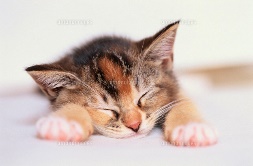 6.  I study English.	私はきのう英語を勉強しました。（語尾が子音＋ｙ）7.  You watch a baseball game on TV.	あなたはきのうテレビで野球の試合をみました。8.  He walks to school.	彼はきのう学校まで歩いて行きました。9.  She looks at this picture.	彼女はきのうこの写真を見ました。10.  It starts at .	それはきのう８時30分に始まりました。ＴＲＹ２　次のそれぞれの文を英語にしなさい。1.  私は　住んでいた　東京（Tokyo）に　去年。	私は去年東京に住んでいた。2.  君は　した　バレーを　きのう。	君はきのうバレーをした。3.  彼は　勉強した　理科を　ゆうべ。	彼はゆうべ理科を勉強した。4.  彼女は　働いていた　あの銀行で。	彼女はあの銀行で働いていた。5.  それは　好きだった　メロンを。	それはメロンを好きだった。Hint:  work / like / bank / last / live / study / year / volleyball / play / night / for / science一般動詞の過去形－規則動詞　-ed現在現在過去形過去形過去形過去形過去形bedobewalkedplayedwashedliked単数１わたしIamdowaswalkedplayedwashedliked単数２あなたYouaredowerewalkedplayedwashedliked単数３彼Heisdoeswaswalkedplayedwashedliked単数３彼女Sheisdoeswaswalkedplayedwashedliked単数３それItisdoeswaswalkedplayedwashedliked複数１私たちWearedowerewalkedplayedwashedliked複数２君たちYouaredowerewalkedplayedwashedliked複数３彼ら彼女らそれらTheyaredowerewalkedplayedwashedlikedですするでした歩いたした洗った好きだった